ZADANIA DLA GRUPY „Bursztynki” 18.05.2020r. /PONIEDZIAŁEK/„Bajka” – słuchanie opowiadania R. Piątkowskiej, poznawanie sposobów aktywnego spędzania czasu wolnego. Rodzic zaprasza dziecko do wysłuchania opowiadania. Kiedy w domu nagle zgasło światło, a co gorsza wyłączył się telewizor, powstało wielkie zamieszanie. Rozległy się okrzyki: – Co się stało?! – Znowu nie ma prądu?! – Gdzie są świeczki?! – Auu, moje kolano! Kto tu postawił to krzesło?! Po chwili, gdy mama znalazła świeczki i zapałki, w pokoju zrobiło się trochę jaśniej. Widać było Mateuszka, który siedział nadąsany i narzekał: – Dopiero co włączyłem komputer i zacząłem grać. Tak dobrze mi szło. Mój wojownik zdobył pierwsze punkty i nagle wszystko zgasło. Teraz cały wieczór będzie do bani. W świetle świecy widać było też Malwinkę. Bawiła się pilotem od telewizora i marudziła: – Kurczę, za chwilę zaczyna się moja ulubiona dobranocka. Zamiast oglądać bajkę, będę tu siedzieć i konać z nudów. – Niekoniecznie – stwierdziła mama. – To, że nie działa telewizor i komputer wcale nie oznacza, że musicie się nudzić. – O nie, nie. Nie będę teraz odrabiał zadań. Jest za ciemno i nic nie widzę – zapewnił Mateusz i pomyślał, że to jest jedyna dobra strona braku prądu. – Ale ja wcale nie chcę zapędzić was do nauki – powiedziała mama. – Pomyślałam raczej, że sami możecie wymyślić jakąś bajkę na dobranoc. – Sami? – zdziwił się Mateuszek. – A o czym miałaby być ta bajka? – O czym tylko chcecie – uśmiechnęła się mama. – Ja już wiem! W tej bajce musi być królewna w pięknej różowej sukience i złotej koronie. Na imię może mieć tak jak ja – zaproponowała Malwinka. – No i ta królewna – tu Mateusz spojrzał znacząco na siostrę – jest uparta jak osioł, a jak coś jej się nie podoba, to okropnie piszczy i w ogóle jest jędzowata. – Nieprawda, królewna jest śliczna i bardzo mądra. Nawet jak czasem sobie popiszczy, to dlatego, że ma nieznośnego brata, królewicza Mateusza! – wrzasnęła Malwina. – Bardzo dziwna dobranocka – westchnęła mama. – Macie jakiś pomysł, co było dalej? – Dalej było tak. Piękna jak nie wiem co królewna spacerowała po ogrodzie i wąchała kwiaty – zaczęła Malwina, ale Mateusz jej przerwał i dokończył po swojemu: – I kiedy ona się obijała, jej sprytny brat wpadł na świetny pomysł, że skoro Malwina musi czasem popiszczeć, to najlepiej, żeby została piosenkarką. – Tak, tak – ucieszyła się Malwinka – i królewna założyła korale, buty na wysokich obcasach, wzięła mikrofon i zaśpiewała: „Były raz sobie cztery słonie, każdy kokardę miał na ogonie”. – A brat królewny przygrywał jej na bębnie. – Mateusz stukał głośno łyżeczką w stół. – Potem jeździli na koncerty i wszyscy poddani bili im brawo. Niektórzy rzucali nawet na scenę kwiaty i pluszowe misie. – Malwinie coraz bardziej podobała się ta bajka. – Na szczęście brat królewny bardzo głośno bębnił, więc trochę zagłuszał jej śpiew – dorzucił Mateusz. – Mów sobie, co chcesz – tu Malwina całkiem nie po królewsku pokazała bratu język, na szczęście w ciemności nikt tego nie zauważył – ale zdjęcia pięknej królewny były we wszystkich gazetach, a ona nie robiła nic innego, tylko przez pół dnia rozdawała autografy. A przez drugie pół oganiała się od wielbicieli, którzy wpychali jej na palce pierścionki z brylantami wielkimi jak cebule. Stary król był bardzo dumny ze swej córki i kupił jej chomika. – Dziewczynka zawsze chciała mieć jakieś zwierzątko. – A królewiczowi Mateuszowi deskorolkę – dorzucił natychmiast Mateusz. – Oczywiście, stara królowa nie chciała być gorsza, więc usmażyła na kolację naleśniki z dżemem. Dwie dziurki w nosie i skończyło się. – Mateusz był dumny, że tak ładnie zakończył bajkę. Wtedy, jak na zawołanie, zaświeciła się lampa i zaszumiał telewizor. – No to mamy już prąd. W takim razie stara królowa idzie smażyć naleśniki. – Mama podniosła się z kanapy. – Mogę liczyć na mały koncert w kuchni czy wolicie oglądać dobranockę? Chyba jeszcze się nie skończyła. – E tam. – Malwinka wyłączyła telewizor. – Nasza bajka jest o wiele lepsza. I po chwili swoim piskliwym głosikiem śpiewała w kuchni: „Były raz sobie cztery słonie, każdy kokardę miał na ogonie”. Na nogach miała szpilki mamy i przytupywała sobie do rytmu. Mateuszek walił drewnianą łyżką w stary rondel. Wił się przy tym i potrząsał głową jak prawdziwy perkusista. A stara królowa smażyła naleśniki i smarowała je dżemem. Tylko telewizor stał w kącie obrażony, że nikt nie zwraca na niego uwagi. Rodzic rozmawia z dzieckiem na temat opowiadania. Zadaje pytania: - Kto był bohaterem opowiadania? - Dlaczego dzieci nie mogły grać na komputerze i oglądać telewizji?- Jakie uczucia wywołała informacja o braku prądu? - Jaki pomysł miała mama na spędzenie wieczoru? - Czy tworzenie bajki sprawiło dzieciom radość? - Dlaczego tak sądzicie?- Czy można spędzić dzień bez telewizora i komputera?Dzieci odpowiadają na pytania. Przypominają zasady mądrego korzystania z komputera, telewizora.„Jak powstaje książka” – link do filmów edukacyjnych dla dziecihttps://www.youtube.com/watch?v=icdV3QZb10Qhttps://www.youtube.com/watch?v=5dHmwZRQ0FI Wyjaśnij dziecku pojęcia: Wynalazca to człowiek, który sam wymyślił jakiś obiekt, który do tej pory nie został wynaleziony ani udowodniony i jest nowy, odkrywca to człowiek, który odkrył coś co istnieje, ale nikt tego przed nim nie zrobił.Znani: OdkrywcaKrzysztof Kolumb (1451-1506) jest odkrywcą, któremu przypisuje się odkrycie Ameryki. Oczywiście, w tym czasie w Ameryce mieszkali już ludzie, których nazywamy rdzennymi Amerykanami. Był nawet Europejczyk Leif Ericsson, który najprawdopodobniej wcześniej był w Ameryce. Jednak to właśnie podróż Kolumba rozpoczęła eksplorację i kolonizację obu Ameryk.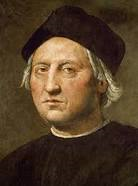 WynalazcaPierwszą lokomotywę parową zbudował w 1804 roku Richard Trevithick. Za wynalazcę współczesnej lokomotywy parowej uważa się George’a Stephensona. Jego parowóz Rakieta (Rocket) z 1829 r. stał się pierwowzorem wszystkich dalszych konstrukcji.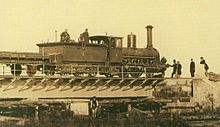 Karty pracy:Zał. nr 1 – 18.05.2020r. – otocz zielona pętlą 5 – latki;Zał. nr 2 – 18.05.2020r. – przeczytaj imiona 6 – latki;Zał. nr 3 – 18.05.2020r. – ścianka wspinaczkowa 6 – latki;Źródło: Renata Piątkowska, „Twardy orzech do zgryzienia”, Wydawnictwo Debit, Bielsko-Biała; fajnepodróże.pl; youtube.com; chomikuj.pl; wikipedia.org; Dzieciaki w akcji – Nowa Era; 